Madrid Working Group Roundtableorganized by the World Intellectual Property Organization (WIPO)Geneva, July 25 and 26, 2019Provisional programprepared by the International BureauThursday, July 25, 201915.00	Welcome by the International Bureau of the World Intellectual Property Organization (WIPO)15.00 – 15.20	Topic 1:  Update on the Latest Developments of the Madrid System–	Latest Developments 	–	Update on Division and MergerSpeakers:  	Representatives of the International Bureau of WIPO15.20 – 16.30	Topic 2:  Data Exchange with Offices	–	Update and any Progress Since the Last Roundtable	–	Madrid Registry Data Exchange Objective	–	Madrid Office Portal (MOP)Speakers:  	Representatives of the International Bureau of WIPO16.30 – 16.45		Coffee Break16.45 – 18.00	Topic 3:  E-Services for Users –	Update on E-Filing–	Offices Reporting on Their Experience of Using E-Filing –	Update on E-Renewal, Madrid Portfolio Manager (MPM) and Madrid Goods and Services Manager (MGS)Speakers:  	Representatives of the International Bureau of WIPO and Offices of Contracting Parties of the Madrid SystemFriday, July 26, 201910.00 – 11.30		Topic 4:  Classification –	Update on Irregularities–	Update on the Classification GuidelinesSpeakers:  	Representatives of the International Bureau of WIPO11.30 – 11.45		Coffee Break11.45 – 13.00	Topic 5:  Improvement to Fee Distribution Reconciliation Reporting ProcessThe International Bureau of WIPO will present an enhanced monthly individual fee distribution report aimed at facilitating the individual fee reconciliation process for national and regional Intellectual Property Offices.Speakers:  	Representatives of the International Bureau of WIPO 13.00 – 15.00	Lunch Break15.00 – 16.00	Topic 6:  WIPO Artificial Intelligence-Based SearchSpeakers:  	Representatives of the International Bureau of WIPO16.00 – 16.15		Coffee Break16.15 – 17.50	[Summary by the Chair – Working Group]17.50 – 18.00		Other Matters / Closing of the Madrid Working Group and the Roundtable[End of document]EE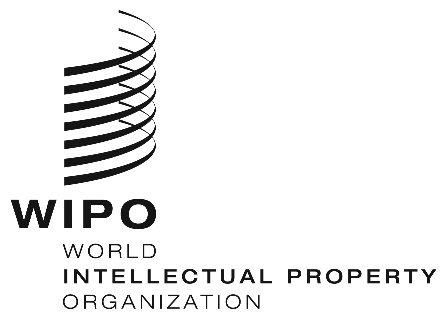 MM/LD/WG/17/RT/1 Prov.  MM/LD/WG/17/RT/1 Prov.  ORIGINAL:  EnglishORIGINAL:  EnglishDATE:  June 24, 2019  DATE:  June 24, 2019  